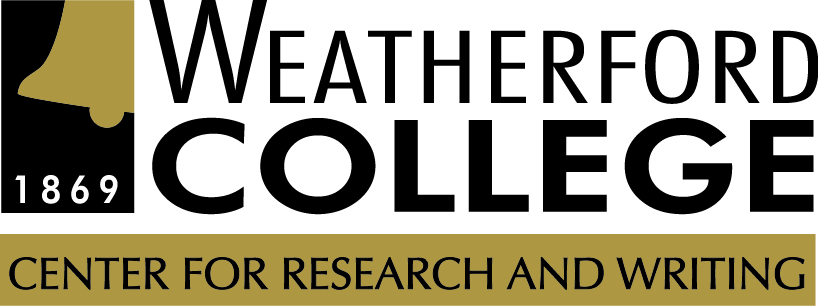 Writing Center ReferralStudent: _____________________________________________Class: ___________________________________________Date:________________________________________I ____recommend ____ require that you visit the Writing Center to meet with a tutor.The areas noted below need attention to improve your writing skills.		Ideas 			___ developing ideas 		___ developing an argument		         	___ understanding analysis	___ understanding summary	 ___ other		Evidence and Argument			___ integrating evidence 		___ using quotations 		___ paraphrasing			___ write with purpose		___ using appropriate style/tone 			___ writing coherent paragraphs	___ arguing logically 		Conventions of Writing			___ run-on sentences		 ___ sentence clarity		___ fragments			___ MLA/APA style 		___ subject-verb agreement	___word choice			 			___ other:  _________________________________________________		Process			___ organization/planning   	 ___ introduction    		___ conclusion			___ paragraph development 	___ other:  _________________________________In your session with the tutor, I would also like you to work on the following:_______________________________________________________________________________________________________________________________________________________________________________________________________________________________________________________________________________________--------------------------------------------------------------------------------------------------------------------------------------------Instructor note to student being referred: Be sure to take all relevant materials with you to your session including your textbook, assignment/instructions, handouts, and anything else that will help the tutor in dealing with your specific needs.Instructor: __________________________________________________________________________________Tutor’s Signature: _________________________________ Date of tutoring session: _______________________